附件2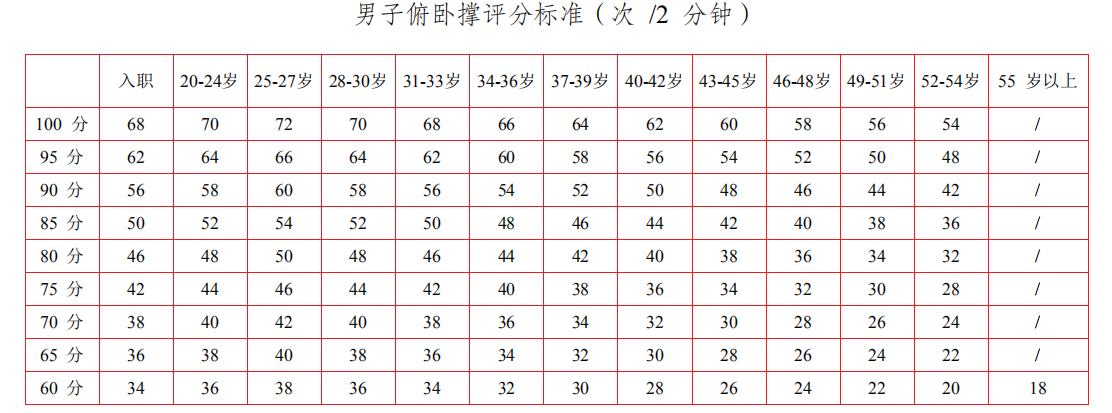 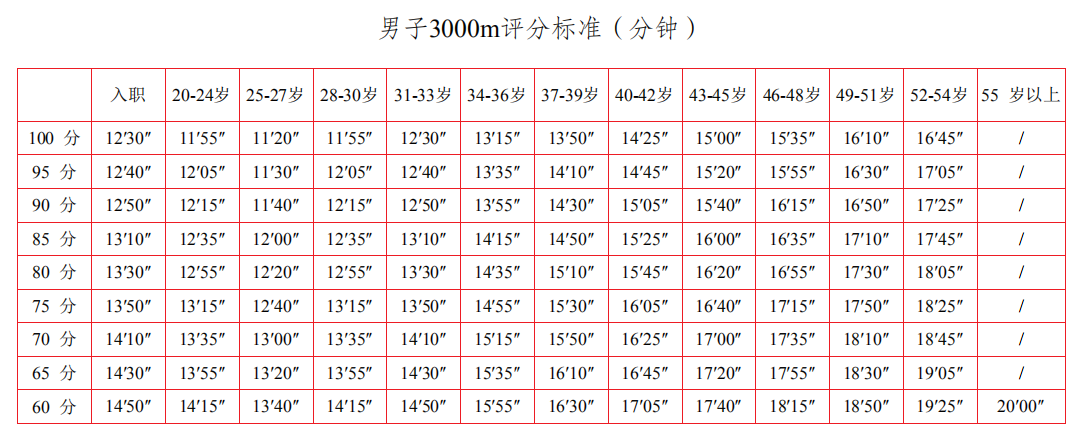 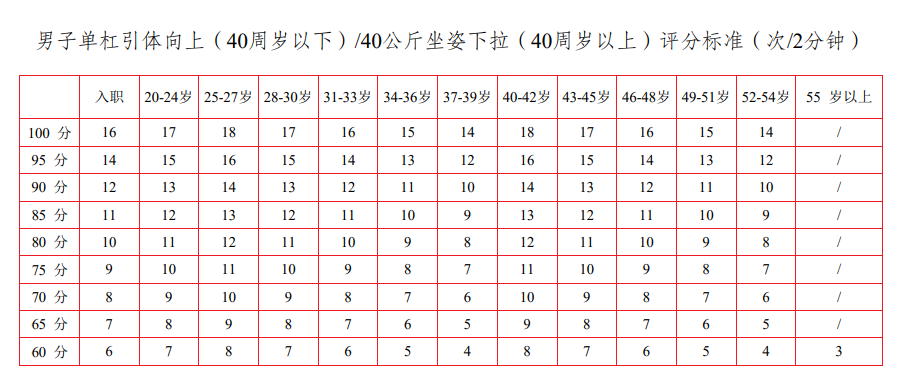 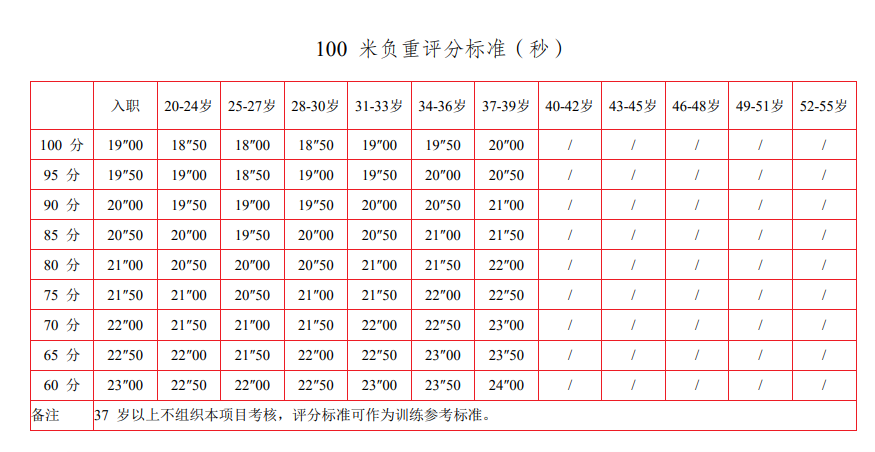 